Burton 4-H Center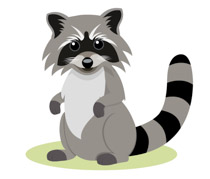 RaccoonsNAME:	DORM:Burton 4-H CenterRaccoonsNAME:	DORM:Burton 4-H CenterRaccoonsNAME:	DORM:Burton 4-H CenterRaccoonsNAME:	DORM:Burton 4-H CenterRaccoonsNAME:	DORM:Burton 4-H CenterRaccoonsNAME:	DORM: